Opis materiałów promocyjnych na konferencję trójmorzaL.p.Nazwa produktuPoglądowe wymiaryOpisZdjęcie poglądowe1Organizer na dokumenty z ekoskóryWysokość: 350mmSzerokość: 260mmGłębokość: 25mmOpis: Wykonany z ekoskóry czarny organizer. Do przechowywania dokumentów, wizytówek, kart, długopisów czy tabletu. Ma pomieścić dokumenty formatu A4. Wyposażony w:- 1 komorę zamykaną na zamek;- kieszonki wewnętrzne 7;- miejsce na długopis;- klips na dokumenty;Kolor: Czarny;Nadruk: logo AWL na froncie, wykonany metodą grawerowania laserowego.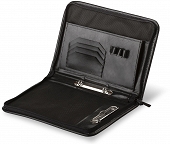 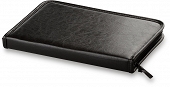 2Kubek GENOVA matowy szroniony zielony z logo AWLWysokość: 97mmŚrednica: 80mmPojemność: 300mlOpis: Kubek o pojemności 300ml wykonany z grubego, matowego, transparentnego szkła w kolorze zielonym. Opakowanie biały kartonik.Materiał: Szkło matowe;Kolor: Transparentny zielony;Nadruk: wykonany w technologii grawer laserowy, odporny na mycie w zmywarce, FRONT: logo AWL 35x35 mm, na dole kubka adres strony www.awl.edu.pl , BACK: logo konferencji 35x35mm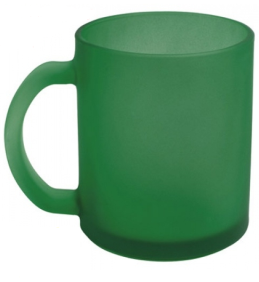 3Notes a4Wysokość: 297mmSzerokość: 210mmIlość kartek: 60.Opis: Pełnokolorowy jednostronny druk CMYK/0.Druk w technologii offsetowej. Na każdej stronie znak wodny w postaci loga AWL oraz na dole strony pełne dane teleadresowe Akademii Wojsk Lądowych.Notes klejony po krótkim boku. 60 kartek.Materiał: papier offsetowy o gramaturze 90g;NADRUK: nadruk AWL zgodnie z SIW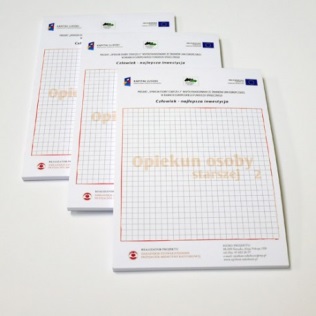 4długopis ze wskaźnikiem laserowym i teleskopowymWymiary: 150x10x10 (mm)Opis: metalowy długopis z klasycznym wskaźnikiem teleskopowym oraz wskaźnikiem. Zestaw pakowany w srebrne opakowanie upominkowe. Baterie do długopisu w zestawie.Kolor: Srebrny;Materiał: metal;Nadruk: Grawer logo AWL, strona www.awl.edu.pl, z drugiej strony logo konferencji.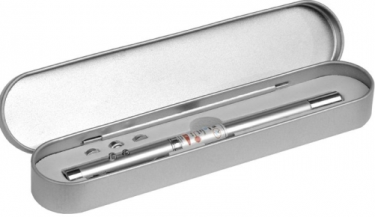 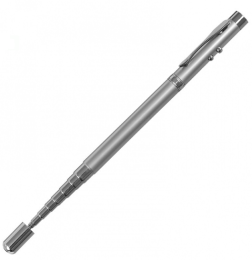 5Ulotka projekt 5format 147mm x 438mm składana na 3 do formatu 147mm x 147mmkolor 4/4papier kred mat 300gwykończenie folia matowa z lakierem wybiórczymWedług projektu zamawiającego.6smycz cienka z karabinczykiem, GSM, złączkąSzerokość taśmy: 15mmDługość smyczy: 800mmOpis: Smycz satynowa barwiona dwustronnie, jednokolorowa, wyposażony w karabińczyk typu „rybka”, zaczep GSM oraz szybkozłączkę.Kolor: zielonyNadruk: metodą sublimacji, jeden kolor, logo AWL i logo konferencji naprzemiennie.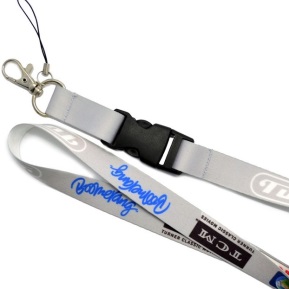 7Torba papierowa dużaWysokość: 310mmSzerokość: 230mmGłębokość:75mmOpis: Torba z białymi miękkimi bawełnianymi uchwytami, z tekturkami wzmacniającymi górną krawędź oraz dno.Materiał: papier kreda mat, gramatura minimum 170g/m^2, lakier wybiórczy, dno usztywnione tekturą powlekaną.Nadruk: nadruk w pełnym kolorze CMYK, obejmujący logo AWL zgodne z SIW, adres strony www.awl.edu.pl; logo zajmuje min. 50% powierzchni, z drugiej strony logo konferencji.Kolor: biały;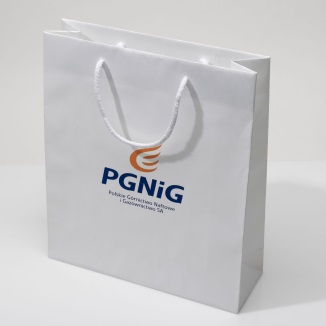 